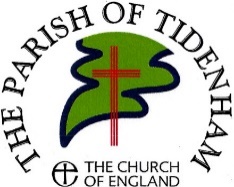 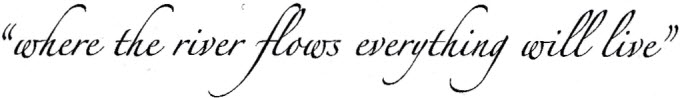 GATHERINGS FOR WORSHIPSUNDAY 23 JUNEFourth Sunday after TrinitySt Mary & St Peter’s, Tidenham9.00am Holy CommunionSt Luke’s, Tutshill11.00am Holy Communion with Splash for children12.30pm Baptism3.00pm Baptism6.00-8.00pm Joint Forest Youth picnic, BeechenhurstSt Michael & All Angels, Tidenham Chase6.00pm EvensongSt Mary the Virgin, St Briavels9.30am Family CommunionSt Mary Magdalene, Hewelsfield5.00pm Flower Festival – Service of CelebrationBible Readings: 2 Corinthians 6:1-13 and Mark 4:35-endCollect: O God, the protector of all who trust in you, without whom nothing is strong, nothing is holy: increase and multiply upon us your mercy; that with you as our ruler and guide we may so pass through things temporal that we lose not our hold on things eternal; grant this, heavenly Father, for our Lord Jesus Christ’s sake, who is alive and reigns with you, in the unity of the Holy Spirit, one God, now and for ever.Post Communion: Eternal God, comfort of the afflicted and healer of the broken, you have fed us at the table of life and hope: teach us the ways of gentleness and peace, that all the world may acknowledge the kingdom of your Son Jesus Christ our Lord.MID-WEEK GATHERINGS IN OUR PARISHMONDAYS 9.30am Morning Prayer, St Mary & St Peter’s, Tidenham9.15am Children & Families Morning Prayer – fortnightly – see website calendar, venue varies.  Contact juliaparsons727@gmail.comTUESDAYS	  9.00am Morning Prayer, St Mary’s Priory, Chepstow (Churches Together)WEDNESDAYS 9.00am Contemplative Prayer, St Luke’s, Tutshill 10.00am Holy Communion, St Mary the Virgin, St Briavels – usually fortnightly 12.00am Healing Communion, St Luke’s, Tutshill THURSDAY9.00am Morning Prayer, St Mary the Virgin, St Briavels5.00pm Evening Prayer, Sedbury SpaceSee www.tidenhamparishchurch.co.uk or www.youtube.com/channel/UCkRjOlvDBT9M9usfhp2722wLIFE GROUP MEETINGS WEEKLY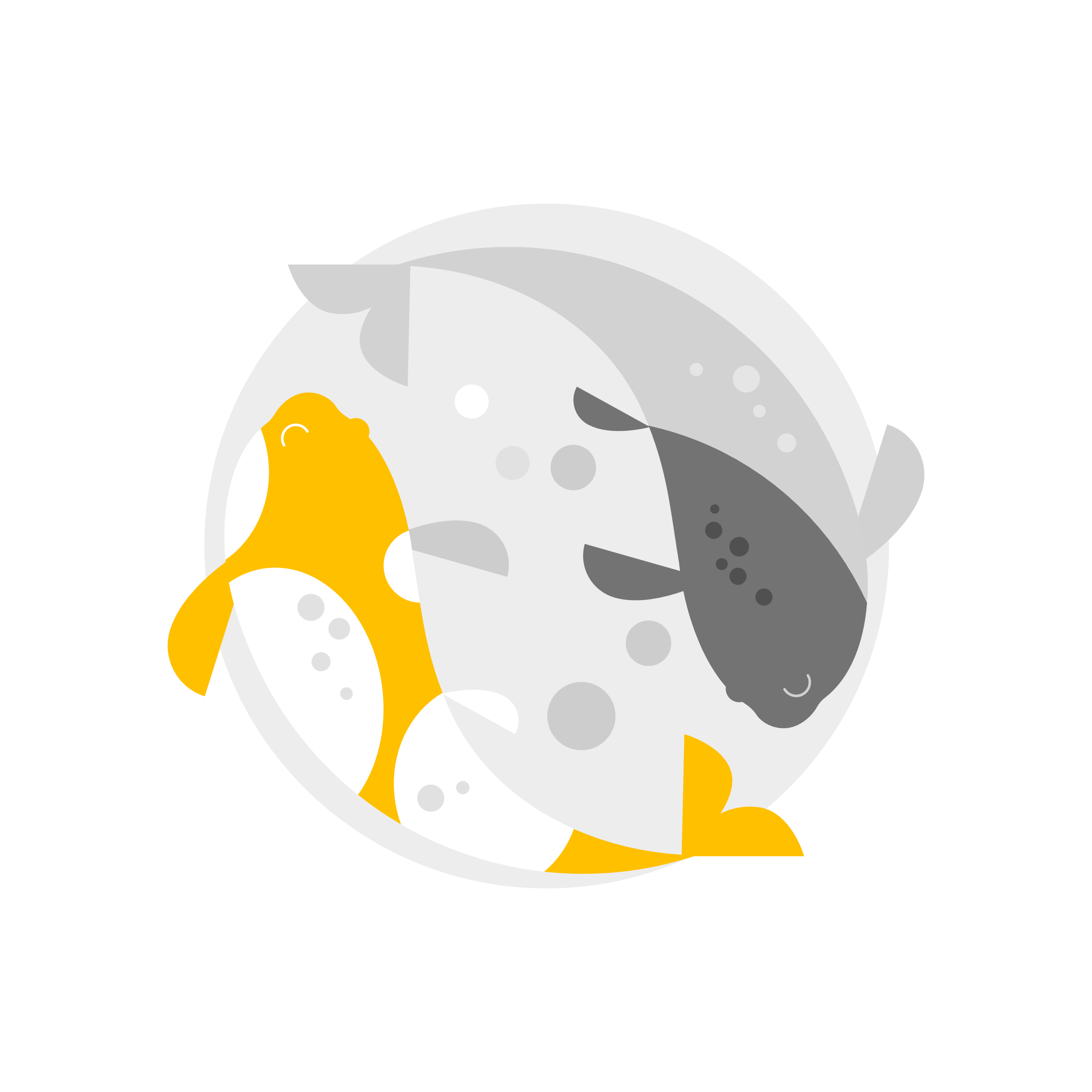 Here are our Life Groups, open to all, running throughout the week; we talk about life and faith or specific topics relevant to what’s happening around us.  Please contact leaders for information.Monday2.00-3.30pm Bible Study at Sedbury Space - Revd Nicki nicki1002@hotmail.co.uk Tuesday1.00pm with Julia Parsons juliaparsons727@gmail.com Wednesday10.15-11.45am Food for Thought Life Group at Café on the Hill7.30pm with Wendy at home7.45-9.00pm fortnightly @ John & Esther Woolcock’s. Contact Esther on essywoolcock@googlemail.com Thursday1.30pm at Tanya’s – tanya.rockymead@gmail.com for informationYouthIf you want to know more about faith, have fun and food, come to our weekly Youth Group with regular events specifically for your age group.  Contact Emma 07369 226546 or emmad.cyfm@gmail.com  PARISH NEWS & INFORMATIONSaturday 29 June – please come to our ‘open house’ party for David, Kathy and Roseanna at St Luke’s, Tutshill, 3.00-7.30pm.  Come to say ‘goodbye’, share memories and enjoy cake and bubbles!Sunday 7 July – David’s last official day in the Parish – please come and celebrate Holy Communion with him in all three parish churches.St Luke’s Quiet Day 2024 - Saturday 14 September 10am-2pm, led by Rev Anna Griffiths.  In addition to the Parish Quiet Day planned for Lent 2025, we are offering a local gathering at St Luke’s Church this Autumn.  For details and registration, please contact Cate Phillips 07596185918 or Leonie Jones 07742977214.    The joint Splash/ Youth picnic at Wenchford was wonderful. Thank you to all of you who braved the questionable forecast!! We were rewarded with a beautifully sunny morning so the children could explore the water and woods. The Duck Race also went down a treat with Jacob and Lewis herding 30 rubber ducks down the stream. Emrys’ duck quacked over the finishing line in first place, winning him a coveted box of chocolates!!  Should we make this an annual event? And if enough of you feel you would have liked to join us, have a word. Maybe we could all go next year!!TIDENHAM OIL CONSORTIUM MEMBERS - We need someone competent in Microsoft excel to help with intermittent technical help updating the data sheets.  Peter Davies is ‘retiring’, but will support with the handover and we thank you for all his help, enabling many of you to secure better prices for your oil.Please contact either Roger Martin or Steve Pearson spearson@tsel.comTIC+ (Teens in Crisis) – Gloucester Cathedral Friday 19 July 5.30pm – this is the launch of TIC+’s 30 Year Anniversary and Gloucester Cathedral’s Evensong at 5.30pm on Friday 19 July will be a dedicated service of Thanksgiving for three decades of God’s provision and protection for the work of TIC+Everyone is warmly welcome to join us at this special evensong, a moving service of thanksgiving and dedication. Anyone who has been helped by TIC+ over the past three decades, or anyone who has supported our work, are so very welcome to join us.  PARISH COFFEE MORNING – Last Monday of the month 10.00-12.00am at St Luke’sPARISH LUNCH – First Thursday of each month 12.15-1.30pm at Woodcroft Christian Centre.Bell Ringing – Weekly practice at St Mary & St Peter’s, Tidenham, 7.30–9.00pm on Tuesdays. Contact Cate Phillips (01291 624260) for more information, or just turn up and give it a go!OUR PARISH BABY & TODDLER GROUPS TUTSHILL BABY & TODDLER GROUP – Tuesdays 9.15-10.45am at St Luke’s, Tutshill.  Term time only.  Emma 07369 226546 or https://www.facebook.com/groups/1130508917404741SEDBURY STAY & PLAY - our parish runs a wonderful group for pre-school families – Wednesdays 9.15-10.45am at Sedbury Village Hall.  Term time only.  We do need extra help from time to time please. Contact Emma 07369 226546 or https://www.facebook.com/SedStayandPlay  FOREST WIDE YOUTH GROUPS:To Be Connected (TBC) for Christian Young Adults (18-30yr olds), 7.00-8.30pm first Wednesday each month at Ruardean Hill Baptist Church GL17 9AZ and on Zoom.  Contact jonathan@togetherforyouth.co.uk  BREATHE - Breathe Youth is a Christian Charity based in the Forest of Dean.  Tel: 07738 422831 Email: rjulius@breatheyouth.org.uk http://www.breatheyouth.org.uk/  Pilates – Tuesdays 2.00-2.45pm, St Luke’s Church, Tutshill; part of our Wellbeing initiative with gentle physical activity to support spiritual health. Contact Loreto on 07883 401475 / loreespinosaa@icloud.com . What’s On at Sedbury Space - check at https://www.sedburyspace.org.uk  One Stop Café - Tuesdays 10.00-12.00am - come for a cuppa and a chat at Sedbury & Beachley Village HallMemory Café - First Wednesday of each month 2.00-3.30pmChaplaincy Chatroom	 - Thursdays 1.30-5.00pmGIVING TO THE CHURCH IN TIDENHAM PARISHParish Bank Account - Tidenham Parochial Church. Sort Code 30-91-89. Account Number 00304754. Please give by Standing Order instead of Cash – see churchwardens or the Parish websiteGiving by Cheque - Please make payable to Tidenham Parochial Church.  
TIDENHAM PARISH ONLINE LINKS & CONTACTS 
Parish Website: www.tidenhamparishchurch.co.uk
St Briavels & Hewelsfield website: www.stbandhchurches.org.uk
Facebook Group: https://www.facebook.com/groups/114300818701466/
‘The News’ from the Diocese of Gloucester - https://www.gloucester.anglican.org/news-events/
 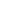 Revd David Treharne, Vicar
01291 760034 - dtrevd@aol.com
Revd Nicki Bullivant, Associate Priest & Wellbeing Chaplain
07936 787409 - nicki1002@hotmail.co.uk
Revd Canon Tudor Griffiths, Associate Priest
07718 906066 -  tudor.griffiths1@gmail.com
Revd Anna Griffiths, Associate Priest
07504 662539 -  anna.dejaegher.griffiths@gmail.com
Revd David Rees, Locally Ordained Minister
01594 530443 - david.rees17@btinternet.com
Mandy Vaughan, Licensed Lay Reader
01594 530844
Revd Br Tom Clammer OC, Associate Priest
01722 683797 - tomclammer@gmail.com
James Parsons, Reader
07970 489362 - jamesdparsons727@gmail.com
Emma Durbin, Children Youth & Families Missioner
07369 226546 - emmad.cyfm@gmail.com
Prof Brian Duerden, Churchwarden
01291 623310 - bdurden70@gmail.com
Robin Riordan, Churchwarden
07711 173240 - rrtpcc@aol.com
Paul Coombs, PCC Treasurer
07831 469951 - 814yug@gmail.com
Rosalind Seward, Safeguarding Officer
01291 760034 - tidenhamsafeguarding@gmail.comAnnabelle Stephens, Admin
07553 779632 - tidenhamadmin@btinternet.com